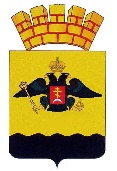 РЕШЕНИЕГОРОДСКОЙ ДУМЫ МУНИЦИПАЛЬНОГО ОБРАЗОВАНИЯГОРОД НОВОРОССИЙСКот 18 июля 2017 года								         № 216г. НовороссийскО внесении изменений в решение городской Думы муниципального образования город Новороссийск от 21 июня 2016 года № 89 «Об утверждении Положения о порядке ведения реестра муниципального имущества муниципального образования город Новороссийск»В целях приведения нормативных правовых актов органов местного самоуправления в соответствие действующему законодательству Российской Федерации, руководствуясь Уставом муниципального образования город Новороссийск, городская Дума муниципального образования город Новороссийск   р е ш и л а: В тексте преамбулы решения городской Думы муниципального образования город Новороссийск от 21 июня 2016 года № 89 «Об утверждении Положения о порядке ведения реестра муниципального имущества муниципального образования город Новороссийск» слова «статьей 28 Устава» заменить словом «Уставом».Подпункт «б» пункта 3.14.1. части 3.14. раздела 3 «Порядок ведения и учета Реестра муниципального имущества» Положения о порядке ведения реестра муниципального имущества муниципального образования город Новороссийск, утвержденного решением городской Думы муниципального образования город Новороссийск от 21 июня 2016 года                    № 89, изложить в новой редакции:«б)	перечня недвижимого (движимого) имущества, находящегося в собственности муниципального образования город Новороссийск, по формам, согласно приложениям №№ 1, 3, 4, 5, 6, 7, 8, 9, 10, 11, 12, 13, 14, 15 к  настоящему Положению (с указанием инвентарного номера имущества); карты предприятия, учреждения, организации по форме, согласно приложению № 15 к настоящему Положению, и документов, поступивших для учета муниципального имущества в Реестре и содержащих сведения о муниципальном имуществе, сформированные по принадлежности правообладателю (далее – Дела);».Контроль за выполнением настоящего решения возложить на председателя постоянного комитета городской Думы по муниципальной собственности, земельным отношениям, вопросам торговли и потребительского рынка Г.И. Канакиди и заместителя главы муниципального образования Д.К. Меланиди.Настоящее решение вступает в силу со дня его официального опубликования.Глава муниципального образования	         Председатель городской Думыгород Новороссийск________________И.А. Дяченко		         ______________А.В. Шаталов